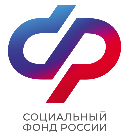 Пресс-релиз4 420 медработников в Орловской области получают специальную социальную выплату Специальная социальная выплата стала существенной мерой государственной поддержки для медицинских работников. Доплата введена по Указу Владимира Путина с 1 марта 2023 года. В прошлом году выплата была назначена 4 420медработникам в Орловской области. На обеспечение этих целей региональное Отделение Социального фонда России направило более 373 миллиона рублей.С марта 2024 года размер выплаты был увеличен у части категорий медицинских работников. Это коснулось тех, кто работает в 23 районах Орловской области с населением менее 50 тысяччеловек и одного муниципального образования, где численность жителей от 50 до 100 тысяч человек.В небольших городах и селах с плотностью населения менее 50 тысяч гражданмаксимальный размер специальной медицинской выплаты составит:- 50 тысяч рублей — для врачей,- 30 тысяч рублей — для среднего медперсонала.В населенных пунктах с числом жителей от 50 до 100 тысяч поддержка составит:- 29 тысяч — для врачей,- 13 тысяч рублей — для среднего медперсонала.Напомним, данное пособие положено медикам первичного звена здравоохранения, центральных районных, районных и участковых больниц, а также работникам станций и отделений скорой помощи.Отделение СФР напоминает, что средства перечисляются в течение 7 рабочих дней. Реестры на получателей специальной социальной выплаты в фонд передают медицинские учреждения, в которых работают медики. При этом самостоятельно обращаться в Социальный фонд, подавать заявление или приносить справки не нужно.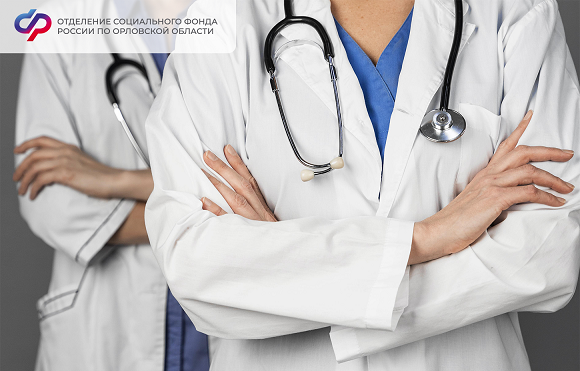 Отделение Социального фонда России по Орловской области302026, г. Орел, ул. Комсомольская, 108, телефон: (486-2) 72-92-41, факс 72-92-07